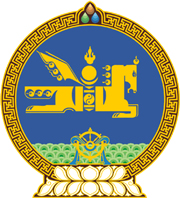 МОНГОЛ УЛСЫН ХУУЛЬ2017 оны 05 сарын 25 өдөр                                                                  Төрийн ордон, Улаанбаатар хотБАЙГАЛЬ ОРЧНЫГ ХАМГААЛАХ ТУХАЙ ХУУЛЬД НЭМЭЛТ ОРУУЛАХ ТУХАЙ1 дүгээр зүйл.Байгаль орчныг хамгаалах тухай хуулийн 28 дугаар зүйлийн 2 дахь хэсэгт доор дурдсан агуулгатай 9 дэх заалт нэмсүгэй: “9/хариуцсан нутаг дэвсгэртээ орших гол, мөрөн, нуурт усан замын тээвэрлэлтийн үйл ажиллагаанд хяналт тавих.” 2 дугаар зүйл.Энэ хуулийг Усан замын тээврийн тухай /Шинэчилсэн найруулга/ хууль хүчин төгөлдөр болсон өдрөөс эхлэн дагаж мөрдөнө.МОНГОЛ УЛСЫН ИХ ХУРЛЫН ДАРГА					М.ЭНХБОЛД 